International Situations Project TranslationBrief version of the NARQTranslation provided by:Meta Zahro Aurelia, Univeritas Ahmad Dahlan, YogyakartaDian Kinayung, Coventry University, England Gavin Sullivan, Coventry University, England Vanessa Gaffar, Coventry University, England Christopher Day, Coventry University, EnglandReference for the Narcissism and Rivalry Questionnaire:Back, M. D., Küfner, A. C. P., Dufner, M., Gerlach, T. M., Rauthmann, J. F., & Denissen, J. J. A. (2013). Narcissistic admiration and rivalry: Disentangling the bright and dark sides of narcissism. Journal of Personality and Social Psychology, 105, 1013-1037.The International Situations Project is supported by the National Science Foundation under Grant No. BCS-1528131. Any opinions, findings, and conclusions or recommendations expressed in this material are those of the individual researchers and do not necessarily reflect the views of the National Science Foundation.International Situations ProjectUniversity of California, RiversideDavid Funder, Principal InvestigatorResearchers:  Gwendolyn Gardiner, Erica Baranski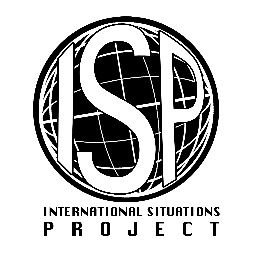 Original EnglishTranslation (Indonesian)I deserve to be seen as a great person.Saya pantas untuk dilihat sebagai orang besar.Being a very special person gives me a lot of strength.Menjadi orang yang sangat istimewa memberi saya banyak kekuatan.I manage to be the center of attention with my outstanding contributions.Saya berhasil menjadi pusat perhatian dengan kontribusi saya yang luar biasa Most people are somehow losers.Kebanyakan orang adalah pecundang.I want my rivals to fail.Saya ingin pesaing saya gagal.I react annoyed if another person steals the show from me.Saya kesal jika orang lain mencuri perhatian orang dari apa yang yang telah saya lakukan. 